DRUK NR 175							- P R O J E K T -UCHWAŁA NR XII/…/2020RADY GMINY CZARNA DĄBRÓWKAz dnia .......................w sprawie: przystąpienia do sporządzenia zmiany miejscowego planu zagospodarowania przestrzennego dla obszaru obejmującego teren działek nr 28/2 i 28/1,  położonych w obrębie Jerzkowice, gmina Czarna Dąbrówka.Na podstawie art. 18 ust. 2 pkt 15 ustawy z dnia 8 marca 1990 r. o samorządzie gminnym (tekst jedn. Dz. U. z 2019 r. poz. 506 z późn. zm.) oraz art. 14 ust. 1 ustawy z dnia 27 marca 2003 r.                       o planowaniu i zagospodarowaniu przestrzennym (tekst jedn. Dz. U. z 2018 r. poz. 1945 z późn. zm.), Rada Gminy Czarna Dąbrówka uchwala, co następuje:§ 1. 1. Przystępuje się do zmiany miejscowego planu zagospodarowania przestrzennego                         dla obszaru obejmującego teren działek nr 28/2 i 28/1, położonych w obrębie Jerzkowice, gmina Czarna Dąbrówka.2. Granice obszaru objętego projektem zmiany miejscowego planu zagospodarowania przestrzennego wyznaczają granice działek wskazanych w § 1 ust. 1.3. Granice obszaru objętego projektem zmiany miejscowego planu zagospodarowania przestrzennego oznaczono na mapie, stanowiącej załącznik graficzny do niniejszej uchwały.§ 2. Wykonanie uchwały powierza się Wójtowi Gminy Czarna Dąbrówka.§ 3. Uchwała wchodzi w życie z dniem podjęcia.- do projektu Uchwały-UZASADNIENIEw sprawie: przystąpienia do sporządzenia zmiany miejscowego planu zagospodarowania przestrzennego dla obszaru obejmującego teren działek nr 28/2 i 28/1,  położonych w obrębie Jerzkowice, gmina Czarna Dąbrówka.Obszar objęty projektem zmiany miejscowego planu zagospodarowania przestrzennego stanowi teren działek oznaczonych ewidencyjnie nr 28/2 i 28/1, położonych w obrębie Jerzkowice, gmina Czarna Dąbrówka.Obszar objęty jest obowiązującym miejscowym planem zagospodarowania przestrzennego, który został przyjęty uchwałą Rady Gminy Czarna Dąbrówka nr XXXIII/277/06 Rady Gminy Czarna Dąbrówka z dnia  27 kwietnia 2006 r., opublikowaną w Dzienniku Urzędowym Województwa Pomorskiego (Dz. Urz. Woj. Pom. z dnia 4 grudnia 2006 r., Nr 124 poz. 2558)Zgodnie z obowiązującym planem przedmiotowy teren oznaczony jest jako:47 MN - Teren zabudowy mieszkaniowej jednorodzinnej; 49 MN - Teren zabudowy mieszkaniowej jednorodzinnej; 48 KDD – Teren drogi publicznej - drogi dojazdowej; 46 KDD – Teren drogi publicznej - drogi dojazdowej; 08 R- Teren rolniczy.  Uchwałę podjęto w wyniku uwzględnienia złożonego wniosku o sporządzenie zmiany miejscowego planu zagospodarowania przestrzennego, która umożliwi realizację założeń przestrzennych terenu objętego zmianą. Zatwierdzenie miejscowego planu zagospodarowania przestrzennego nastąpi odrębną uchwałą, po przygotowaniu projektu planu, uzyskaniu niezbędnych opinii i uzgodnień oraz przeprowadzenia czynności proceduralnych określonych przez ustawodawcę.                            Załącznik graficzny                                                                    do projektu uchwały Nr ……/……../……..                                             Rady Gminy czarna Dąbrówka                                                                        z dnia …………..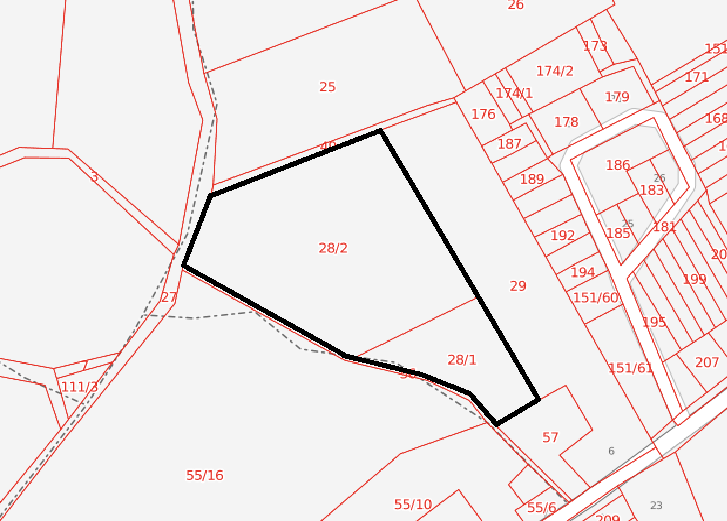 	                   Zakres opracowania Miejscowego Planu                                                                 Zagospodarowania Przestrzennego